Dear (Name)(Friend/Family)Thanks For Your SupportIt has been quite a while since we last talked. I am writing to thank you for the generous financial support that has helped me immensely. You know I lost a lot of money in the market and no one was willing to lend me the money. But you my dear friend, you are a real friend. I am overwhelmed and do not know what good I have ever done to deserve a friend like you. Having your help has meant a world to me and put me out of my misery. You are a truly the best friend I have ever had and I know I will cherish this relationship even moreI know you are not made of money, but then you haven’t let money come in the way of our friendship. This does not in any way mean that I will not keep my promise. I am expecting some money and I will return that to you. I was feeling a little let down of having to ask for your help but you instantly came up to support me. You are exactly what I needed, when I had no one for help. This isn’t too much to say that I owe my life to you and would do anything for you. I look forward to a day when you will let me have the honor of helping you. Thank you again for the kind and generous help. May God bless you.Your Friend(Your Name)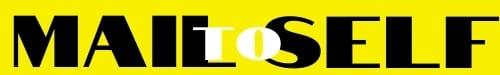 